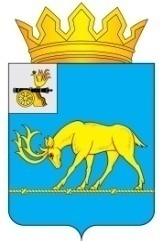 АДМИНИСТРАЦИЯ МУНИЦИПАЛЬНОГО ОБРАЗОВАНИЯ«ТЕМКИНСКИЙ РАЙОН» СМОЛЕНСКОЙ ОБЛАСТИПОСТАНОВЛЕНИЕот 12.03.2018г.  № 109                                                                                       с. ТемкиноОб утверждении Административного регламента                         Предоставления муниципальной                          услуги «Выдача   разрешений на размещение  объектов  на   землях  или  земельных участках,            находящихся            в        муниципальной  собственности    или  в государственной собственности   на     которые      не        разграничена,   без         предоставления земельных   участков  и         установления           сервитута»В соответствии с Земельным  кодексом Российской Федерации,  Порядком разработки и утверждения административных регламентов предоставления муниципальных услуг, утвержденным постановлением Администрации муниципального образования «Темкинский район» Смоленской области от 07.02.2011 № 53 «Об утверждении порядка разработки и утверждения административных регламентов предоставления муниципальных услуг», руководствуясь Уставом муниципального образования «Темкинский район» Смоленской области, Администрация муниципального образования «Темкинский район» Смоленской области,	Администрация муниципального образования «Темкинский район» Смоленской области п о с т а н о в л я е т:1. Утвердить прилагаемый административный регламент предоставления муниципальной услуги «Выдача разрешений на размещение объектов на землях или земельных участках, находящихся в муниципальной собственности или государственная собственности на которые не разграничена, без предоставления земельных участков и установления сервитута».2. Отделу экономики, имущественных и земельных отношений Администрации муниципального образования «Темкинский район» Смоленской области (А.Н. Ручкиной) обеспечить исполнение Административного регламента.3. Настоящее постановление обнародовать и разместить на официальном сайте Администрации муниципального образования «Темкинский район» Смоленской области в информационно- телекоммуникационной сети «Интернет».4. Контроль за исполнением настоящего постановления возложить на заместителя Главы муниципального образования «Темкинский район» Смоленской области О.В. Григорьеву.Глава муниципального образования«Темкинский район» Смоленской области	          С.А. ГуляевАдминистративный регламентпредоставления муниципальной услуги «Выдача разрешений на размещение объектов на землях или земельных участках, находящихся в муниципальной собственности или государственная собственность на которые не разграничена, без предоставления земельных участков и установления сервитута»(далее – Административный регламент)Общие положенияПредмет регулирования Административного регламента.1.1.1. Административный регламент предоставления муниципальной услуги «Выдача разрешений на размещение объектов на землях или земельных участках, находящихся в муниципальной собственности или государственная собственность на которые не разграничена, без предоставления земельных участков и установления сервитута» (далее – муниципальная услуга) устанавливает состав, последовательность, сроки и особенности выполнения административных процедур (действий) по предоставлению муниципальной услуги, требования к порядку их выполнения, формы контроля за исполнением административного регламента, досудебный (внесудебный) порядок обжалования решений и действий (бездействия) должностных лиц Администрации муниципального образования «Темкинский район» Смоленской области, либо муниципальных служащих (далее – Административный регламент).1.2. Описание заявителей, а также физических и юридических лиц, имеющих право в соответствии с федеральным и (или) областным законодательством, муниципальными нормативными правовыми актами либо в силу наделения их заявителями в порядке, установленном законодательством Российской Федерации, полномочиями выступать от их имени при взаимодействии с Администрацией, иными органами местного самоуправления и организациями при предоставлении муниципальной услуги.1.2.1. Заявителями являются граждане Российской Федерации, юридические лица и индивидуальные предприниматели, зарегистрированные на территории Российской Федерации, заинтересованные в предоставлении муниципальной услуги (далее – заявитель).1.2.2. От имени заявителя с заявлением о предоставлении муниципальной услуги может обратиться представитель заявителя, который предъявляет документ, удостоверяющий его личность, представляет (прилагает к заявлению) документ, подтверждающий его полномочия на обращение с заявлением о предоставлении муниципальной услуги (подлинник или нотариально заверенную копию).1.3. Требования к порядку информирования о порядке предоставления муниципальной услуги.1.3.1. Место нахождения комитета: 215350, Смоленская область, Темкинский район, с. Темкино, ул. Советская, д. 27, тел.: 2-18-45, факс: 2-18-44Режим работы комитета:понедельник-пятница – с 8-30 до 17-30 (перерыв с 13-00 до 14-00);суббота, воскресенье – выходные дни.1.3.2. Прием документов осуществляется по адресу: Смоленская область,         Темкинский район, с. Темкино, ул. Советская, д. 27, посредством почтовой, факсимильной связи и электронной почты.Официальный сайт Администрации муниципального образования «Темкинский район» Смоленской области в информационно-телекоммуникационной сети «Интернет»: http://www.temkino.dmin-smolensk.ru. Адрес электронной почты: admtemkino@mail.ru.1.3.3. Информация о местах нахождения и графиках работы Администрации, структурных подразделений Администрации, оказывающих в предоставлении муниципальной услугу размещается:- на официальном сайте Администрации муниципального образования «Темкинский район» Смоленской области в информационно-телекоммуникационной сети «Интернет»;- на региональном портале государственных и муниципальных услуг.1.3.4. Размещаемая информация содержит также:- извлечения из нормативных правовых актов, устанавливающих порядок и условия предоставления муниципальной услуги;- текст Административного регламента с приложениями;- блок-схему (приложение № 1 к Административному регламенту);- перечень документов, необходимых для предоставления муниципальной услуги, и требования, предъявляемые к этим документам;- порядок информирования о ходе предоставления муниципальной услуги;- порядок обжалования действий (бездействия) и решений, осуществляемых и принимаемых комитетом в ходе предоставления муниципальной услуги.1.3.5. Информация об исполнении, приостановлении, отказе в предоставлении муниципальной услуги доводится до заявителя специалистами отдела экономики, имущественных и земельных отношений при личном контакте, а также с использованием средств почтовой, телефонной, факсимильной связи и по электронной почте.1.3.6. Основными требованиями к информированию заявителей являются:- достоверность предоставляемой информации;- четкость в изложении информации;- полнота информации;- удобство и доступность получения информации;- оперативность предоставления информации.1.3.7. Информирование заявителей осуществляется в виде индивидуального информирования (обращение заявителя непосредственно в отдел).Информирование проводится:- в устной форме;- в письменной форме.1.3.8. Индивидуальное устное информирование осуществляется при обращении заявителей:- лично;- по телефону.Индивидуальное устное информирование осуществляют специалисты отдела экономики, имущественных и земельных отношений.2. Стандарт предоставления муниципальной услуги2.1. Наименование муниципальной услуги.Наименование муниципальной услуги: «Выдача разрешений на размещение объектов на землях или земельных участках, находящихся в муниципальной собственности или государственная собственность на которые не разграничена, без предоставления земельных участков и установления сервитута».2.2. Наименование органа, предоставляющего муниципальную услугу.2.2.1. Отдел экономики, имущественных и земельных отношений Администрации муниципального образования «Темкинский район» Смоленской области предоставляет муниципальную услугу. 2.2.2. Для предоставления муниципальной услуги не требуется обращения в иные органы государственной власти, органы государственных внебюджетных фондов, органы местного самоуправления и организации.2.3. Результат предоставления муниципальной услуги.2.3.1. Результатом предоставления муниципальной услуги является принятие решения:о выдаче разрешения на размещение объектов на землях или земельных участках, находящихся в муниципальной собственности или государственная собственность на которые не разграничена, без предоставления земельных участков и установления сервитута (далее также – разрешение на размещение);- об отказе в предоставления разрешения на размещение;2.3.2. Процедура предоставления муниципальной услуги завершается получением заявителем одного из следующих документов:- распоряжения Администрации муниципального образования «Темкинский район» Смоленской области «О выдаче разрешения на размещение объектов на землях или земельных участках, находящихся в муниципальной собственности или государственная собственность на которые не разграничена, без предоставления земельных участков и установления сервитута» (далее разрешение на размещение), в отношении объектов, перечень которых утвержден Постановлением Правительства Российской Федерации №1300 от 3 декабря 2014 года:1). Подземные линейные сооружения, а также их наземные части и сооружения, технологически необходимые для их использования, для размещения которых не требуется разрешения на строительство.2). Водопроводы и водоводы всех видов, для размещения которых не требуется разрешения на строительство.3). Линейные сооружения канализации (в том числе ливневой) и водоотведения, для размещения, которых не требуется разрешения на строительство.4). Элементы благоустройства территории.5). Линии электропередачи классом напряжения до 35 кВ, а также связанные с ними трансформаторные подстанции, распределительные пункты и иное предназначенное для осуществления передачи электрической энергии оборудование, для размещения которых не требуется разрешения на строительство.6). Нефтепроводы и нефтепродуктопроводы диаметром D№ 300 и менее, газопроводы и иные трубопроводы давлением до 1,2 Мпа, для размещения которых не требуется разрешения на строительство.7). Тепловые сети всех видов, включая сети горячего водоснабжения, для размещения которых не требуется разрешения на строительство.8). Геодезические, межевые, предупреждающие и иные знаки, включая информационные табло (стелы) и флагштоки.9). Защитные сооружения, для размещения которых не требуется разрешения на строительство.10). Объекты, предназначенные для обеспечения пользования недрами, для размещения которых не требуется разрешения на строительство.11). Линии и сооружения связи, для размещения которых не требуется разрешения на строительство.12). Проезды, в том числе вдольтрассовые, и подъездные дороги, для размещения которых не требуется разрешения на строительство.13). Пожарные водоемы и места сосредоточения средств пожаротушения.14). Пруды-испарители.15). Отдельно стоящие ветроэнергетические установки и солнечные батареи, для размещения которых не требуется разрешения на строительство. - уведомления об отказе в предоставлении муниципальной услуги.2.4. Срок предоставления муниципальной услуги.2.4.1. Муниципальная услуга предоставляется в срок не позднее 10 дней с момента обращения заявителя.2.4.2. В случае принятия решения об отказе в предоставлении разрешение на размещение заявитель уведомляется об этом письменно в течение 10 дней.2.5. Правовые основания предоставления муниципальной услуги.Предоставление муниципальной услуги осуществляется в соответствии с:Земельный кодекс Российской Федерации;Градостроительный кодекс Российской Федерации;Федеральный закон от 26.12.1995 № 209-ФЗ «О геодезии и картографии» (Собрание законодательства Российской Федерации, 01 января 1996, № 1, ст. 2); Федеральный закон от 27.07.2010 № 210-ФЗ «Об организации предоставления государственных и муниципальных услуг» («Российская газета» от 30.07.2010 г. № 168);Федеральный закон от 06.10.2003 № 131-ФЗ «Об общих принципах организации местного самоуправления в Российской Федерации» («Собрание законодательства РФ», 06.10.2003, № 40, ст. 3822);Федеральный закон от 02.05.2006 № 59-ФЗ «О порядке рассмотрения обращений граждан Российской Федерации»;Федеральный закон от 24.07.2007 № 221-ФЗ «О государственном кадастре недвижимости»;Закон Российской Федерации от 21.02.1992 № 2395-1 «О недрах»;                                   Постановление Правительства Российской Федерации от 03.12.2014 № 1300 «Об утверждении перечня видов объектов, размещение которых может осуществляться на землях или земельных участках, находящихся в государственной или муниципальной собственности, без предоставления земельных участков и установления сервитутов»;Постановление Администрации Смоленской области от 28 мая 2015 №302 об утверждении «Положения о порядке и условиях размещения объектов на землях или земельных участках, находящихся в государственной или муниципальной собственности, без предоставления земельных участков и установления сервитутов», 	11) Решение Темкинского районного Совета депутатов от 28.04.2017г. № 51 «Об утверждении изменений Правил землепользования и застройки сельских поселений Темкинского муниципального района Смоленской области»2.6. Исчерпывающий перечень документов, необходимых в соответствии с законодательными или иными нормативными правовыми актами для предоставления муниципальной услуги, подлежащих представлению заявителем.2.6.1. Для получения муниципальной услуги заявитель предъявляет следующие документы:1) заявление (приложение №2);	В заявлении должны быть указаны:а) фамилия, имя и отчество (при наличии), место жительства заявителя и реквизиты документа, удостоверяющего его личность (в случае, если заявление подается физическим лицом);б) наименование, место нахождения, организационно-правовая форма и сведения о государственной регистрации заявителя в Едином государственном реестре юридических лиц (в случае, если заявление подается юридическим лицом);в) фамилия, имя и отчество (при наличии) представителя заявителя и реквизиты документа, подтверждающего его полномочия (в случае, если заявление подается представителем заявителя);г) почтовый адрес, адрес электронной почты, номер телефона для связи с заявителем или представителем заявителя;д) адрес или описание местоположения земель или земельного участка;е) кадастровый номер земельного участка (при наличии);ж) вид размещаемого объекта в соответствии с перечнем;з) предполагаемый срок использования земель или земельного участка (срок использования земель или земельного участка не может превышать срок размещения и эксплуатации объекта).2) согласие на обработку персональных данных;3) а) копия документа, удостоверяющего личность заявителя, или копия документа, удостоверяющего личность представителя заявителя, и документа, подтверждающего полномочия представителя заявителя, в случае, если заявление подается представителем заявителя;б) схема границ предполагаемых к использованию земель или части земельного участка на кадастровом плане территории по форме согласно приложению к Положению о порядке и условиях размещения объектов на землях или земельных участках, находящихся в государственной или муниципальной собственности, без предоставления земельных участков и установления сервитутов, утвержденному Постановлением Администрации Смоленской области от 28 мая 2015 №302, с указанием координат характерных точек границ территории в системе координат, применяемой при ведении государственного кадастра недвижимости на территории Смоленской области, подготовленная на основе материалов инженерно-геодезических изысканий в масштабе 1:2000 - 1:500 с учетом сведений государственного кадастра недвижимости;в) кадастровая выписка о земельном участке или кадастровый паспорт земельного участка (прилагается по инициативе заявителя);г) выписка из Единого государственного реестра прав на недвижимое имущество и сделок с ним о зарегистрированных правах на земельный участок (прилагается по инициативе заявителя);д) копия лицензии, удостоверяющей право проведения работ по геологическому изучению недр (прилагается по инициативе заявителя).В случае если указанные в подпунктах "в" - "д" настоящего пункта документы не представлены заявителем, данные документы запрашиваются уполномоченным органом в порядке межведомственного информационного взаимодействия.– Размещаемый объект должен соответствовать документам территориального планирования.2.6.2. Запрещено требовать предоставления документов и информации или осуществления действий, предоставление или осуществление которых не предусмотрено нормативными правовыми актами, регулирующими отношения, возникающие в связи с предоставлением муниципальной услуги.2.6.3. Запрещено требовать предоставление документов и информации, которые находятся в распоряжении Администрации, иных государственных органов, органов местного самоуправления, организаций, в соответствии с нормативными правовыми актами Российской Федерации, нормативными правовыми актами Смоленской области, нормативными правовыми актами муниципального образования «Темкински район» Смоленской области.2.6.4. Документы, предоставляемые заявителем, должны соответствовать следующим требованиям:- фамилия, имя и отчество (при наличии) заявителя, адрес его места жительства, телефон (если есть) должны быть написаны полностью; - в документах не должно быть подчисток, приписок, зачеркнутых слов и иных неоговоренных исправлений; - документы не должны быть исполнены карандашом;- документы не должны иметь механических повреждений (обрывы, разрывы, проколы, порезы, места сгибов и т.п.), в результате которых записи, отметки и штампы являются нечитаемыми или трудноразличимыми.2.6.5. Документы, необходимые для получения муниципальной услуги, могут быть представлены как в подлинниках, так и в копиях. В случае необходимости специалист, в обязанности которого входит прием документов, заверяет копии документов на основании подлинников документов, после чего подлинники документов возвращаются заявителю.2.6.6. Документы для предоставления муниципальной услуги по желанию заявителя могут направляться по почте, факсу, электронной почте.2.61. Исчерпывающий перечень документов, необходимых для предоставления муниципальной услуги, которые находятся в распоряжении государственных органов, органов местного самоуправления и иных организаций и которые заявитель вправе представить по собственной инициативе.в) кадастровая выписка о земельном участке или кадастровый паспорт земельного участка;г) выписка из Единого государственного реестра прав на недвижимое имущество и сделок с ним о зарегистрированных правах на земельный участок;д) копия лицензии, удостоверяющей право проведения работ по геологическому изучению недр.2.7. Перечень оснований для отказа в приеме документов, необходимых для предоставления муниципальной услуги.2.7.1. Отсутствие документов, предусмотренных пунктом 2.6.1 настоящего Административного регламента, или предоставление документов не в полном объеме. 2.7.2. Документы не соответствуют требованиям, установленным пунктом 2.6.3 настоящего Административного регламента испрашиваемого размещения объекта.2.7.3. Предоставление заявителем документов, содержащих ошибки или противоречивые сведения. 2.7.4. Заявление подано лицом, не уполномоченным совершать такого рода действия. 2.8. Перечень оснований для отказа в предоставлении муниципальной услуги.В предоставлении муниципальной услуги заявителю отказывается в случаях: 2.8.1. Запрашиваемая информация относится к информации ограниченного доступа. 2.8.2. В заявлении указаны предполагаемые виды объектов, не входящие в перечень видов объектов, утвержденный Постановлением Правительства Российской Федерации от 03.12.2014 № 1300.2.8.3. Земельный участок, на котором планируется размещение объекта, предоставлен физическому или юридическому лицу.2.8.4. Размещение объекта приведет к невозможности использования земельных участков в соответствии с их разрешенным использованием и (или) расположенных на них объектов недвижимости в соответствии с их функциональным назначением в случае осуществления.2.9. Размер платы, взимаемой с заявителя при предоставлении муниципальной услуги, и способы ее взимания.Муниципальная услуга предоставляется бесплатно.2.11. Максимальный срок ожидания в очереди при подаче заявления о предоставлении муниципальной услуги.Максимальный срок ожидания в очереди при подаче заявления о предоставлении муниципальной услуги не должен превышать 15 минут. Прием заявлений ведется в порядке живой очереди.2.12. Срок регистрации заявления о предоставлении муниципальной услуги.Срок регистрации заявления о предоставлении муниципальной услуги не должен превышать 15 минут.2.13. Требования к помещениям, в которых предоставляется муниципальная услуга, к залу ожидания, местам для заполнения заявлений о предоставлении муниципальной услуги, информационным стендам с образцами их заполнения и перечнем документов, необходимых для предоставления муниципальной услуги.2.13.1. Прием граждан осуществляется в специально выделенных для предоставления муниципальных услуг помещениях.Помещения должны содержать места для информирования, ожидания и приема граждан. Помещения должны соответствовать санитарно-эпидемиологическим правилам и нормам.У входа в каждое помещение размещается табличка с наименованием помещения (зал ожидания, приема/выдачи документов и т.д.).2.13.2. При возможности около здания организуются парковочные места для автотранспорта. Доступ заявителей к парковочным местам является бесплатным.2.13.3. Центральный вход в здание, где располагается Администрация, оборудуется информационной табличкой (вывеской), содержащей информацию о наименовании, графике работы органа, непосредственно предоставляющего муниципальную услугу.2.13.4. В помещениях для ожидания заявителям отводятся места, оборудованные стульями, кресельными секциями. В местах ожидания имеются средства для оказания первой медицинской помощи и доступные места общего пользования (туалет). Для обслуживания людей с ограниченными возможностями помещения оборудуются пандусами, специальными ограждениями и перилами, обеспечивающими беспрепятственное передвижение и разворот инвалидных колясок.2.13.5. Места информирования, предназначенные для ознакомления заявителей с информационными материалами, оборудуются:- информационными стендами, на которых размещается визуальная и текстовая информация;- стульями и столами для оформления документов.К информационным стендам должна быть обеспечена возможность свободного доступа граждан.На информационных стендах, а также на официальных сайтах в сети Интернет размещается следующая обязательная информация:- номера телефонов, факсов, адреса официальных сайтов, электронной почты органов, предоставляющих муниципальную услугу;- режим работы органов, предоставляющих муниципальную услугу;- графики личного приема граждан уполномоченными должностными лицами;- номера кабинетов, где осуществляются прием письменных обращений граждан и устное информирование граждан; фамилии, имена, отчества и должности лиц, осуществляющих прием письменных обращений граждан и устное информирование граждан;- настоящий Административный регламент.2.13.6. Помещения для приема заявителей должны быть оборудованы табличками с указанием номера кабинета и должности лица, осуществляющего прием. Место для приема заявителей должно быть оборудовано стулом, иметь место для написания и размещения документов, заявлений.2.14. Показатели доступности и качества муниципальной услуги2.14.1. Показателями оценки доступности предоставления муниципальной услуги являются:- транспортная доступность к местам предоставления муниципальной услуги;- обеспечение беспрепятственного доступа к помещениям, в которых предоставляется муниципальная услуга;- возможность получения информации о ходе предоставления муниципальной услуги, в том числе с использованием информационно-телекоммуникационных технологий.2.14.2. Показателями оценки качества предоставления муниципальной услуги являются:- соблюдение сроков предоставления муниципальной услуги;- количество взаимодействий заявителя с должностными лицами при предоставлении муниципальной услуги и соблюдение их продолжительности (два раза по пятнадцать минут);- отсутствие поданных в установленном порядке жалоб на решения и действия (бездействие), принятые и осуществленные при предоставлении муниципальной услуги.2.15. Требование к обеспечению доступности услуг для инвалидов 2.15.1. Входы в помещения оборудуются пандусами, либо кнопками вызова "помощника" (работника Учреждения, способного оказать помощь инвалиду при предоставлении ему услуги), позволяющими обеспечить беспрепятственный доступ для инвалидов, включая инвалидов, использующих кресла-коляски.Доступность для инвалидов объектов (зданий, помещений), в которых предоставляется муниципальная услуга, должна быть обеспечена: - возможностью самостоятельного передвижения инвалидов, в том числе с использованием кресла-коляски, по территории, на которой расположены объекты (здания, помещения), в которых предоставляются муниципальные услуги;- сопровождением инвалидов, имеющих стойкие расстройства функции зрения и самостоятельного передвижения, и оказанием им помощи в объектах (зданиях, помещениях), в которых предоставляются муниципальные услуги;- надлежащим размещением оборудования и носителей информации, необходимых для обеспечения беспрепятственного доступа инвалидов к объектам (зданиям, помещениям), в которых предоставляются муниципальные услуги, местам ожидания и приема заявителей с учетом ограничений их жизнедеятельности;- допуском в объекты (здания, помещения), в которых предоставляются  муниципальные услуги, собаки-проводника при наличии документа, подтверждающего ее специальное обучение и выдаваемого по форме и в порядке, которые определяются федеральным органом исполнительной власти, осуществляющим функции по выработке и реализации государственной политики и нормативно-правовому регулированию в сфере социальной защиты населения;		- оказанием работниками Учреждения помощи инвалидам в преодолении барьеров, мешающих получению ими муниципальных услуг наравне с другими 2.16. Особенности предоставления муниципальной услуги электронной форме.2.16.1. Запросы и обращения могут быть направлены в форме электронных документов с использованием информационно-телекоммуникационных сетей общего пользования, в том числе информационно-телекоммуникационной сети «Интернет».2.16.2. Запросы и обращения, поступившие в Администрацию в форме электронного документа, подлежат рассмотрению в порядке, установленном настоящим Административным регламентом для письменных обращений. В обращении заявитель в обязательном порядке указывает свои фамилию, имя, отчество (последнее – при наличии) – для граждан или наименование юридического лица (организации) – для юридических лиц и иных организаций, адрес электронной почты (если ответ должен быть направлен в форме электронного документа) и почтовый адрес (если ответ должен быть направлен в письменной форме). Заявитель вправе приложить к такому обращению необходимые документы и материалы в электронной форме либо направить указанные документы и материалы или их копии в письменной форме.3. Состав, последовательность и сроки выполнения административных процедур, требования к порядку их выполнения, в том числе особенности выполнения административных процедур в электронной форме3.1. Блок-схема предоставления муниципальной услуги приведена в приложении № 1 к настоящему Административному регламенту.3.2. Предоставление муниципальной услуги включает в себя следующие административные процедуры: 1) прием и регистрация документов;1.1) формирование и направление межведомственного запроса;2) рассмотрение заявления и оформление результата предоставления муниципальной услуги;3) выдача результата предоставления муниципальной услуги заявителю (решения).3.3. Прием и регистрация документов.3.3.1. Основанием для начала исполнения административной процедуры является личное обращение заявителя в Администрацию либо поступление запроса в Администрацию по почте, по информационно-телекоммуникационным сетям общего доступа, в том числе по информационно-телекоммуникационной сети «Интернет», включая электронную почту.3.3.2. Специалист, в обязанности которого входит принятие документов:1) проверяет наличие всех необходимых документов, в соответствии с перечнем, установленным пунктом 2.6.1 настоящего Административного регламента;2) проверяет соответствие представленных документов требованиям, установленным пунктом 2.6.3 настоящего Административного регламента;3) регистрирует поступление запроса в соответствии с установленными правилами делопроизводства;4) сообщает заявителю номер и дату регистрации запроса.3.3.3. Результатом административной процедуры является получение специалистом, уполномоченным на рассмотрение обращения заявителя, зарегистрированных документов.3.3.4. Продолжительность административной процедуры - не более 3 дней. 3.3.5. Обязанности специалиста, ответственного за прием и регистрацию документов, должны быть закреплены в его должностной инструкции.3.31. Формирование и направление межведомственного запроса.3.31.1. Основанием для начала административной процедуры формирования и направления межведомственного запроса является непредставление заявителем документов, которые находятся в распоряжении государственных органов, органов местного самоуправления и иных организаций, участвующих в предоставлении муниципальной услуги.3.31.2. В случае, если заявителем представлены все документы, указанные в пункте 2.61.1 настоящего Административного регламента, специалист комитета переходит к исполнению следующей административной процедуры.3.31.3. В случае, если заявителем по собственной инициативе не представлены указанные в пункте 2.61.1 настоящего Административного регламента документы, специалист комитета ответственный за формирование и направление межведомственного запроса, принимает решение о формировании и направлении межведомственного запроса.3.31.4. Порядок направления межведомственных запросов, а также состав сведений, необходимых для представления документа и (или) информации, которые необходимы для оказания муниципальной услуги, определяется технологической картой межведомственного взаимодействия муниципальной услуги, согласованной Администрацией с соответствующими органами (организациями), участвующими в предоставлении муниципальной услуги. 3.31.5. Срок подготовки межведомственного запроса специалистом не может превышать 2 рабочих дня.3.31.6. Срок подготовки и направления ответа на межведомственный запрос о представлении документов и информации для предоставления муниципальной услуги с использованием межведомственного информационного взаимодействия не может превышать 5 рабочих дней со дня поступления межведомственного запроса в орган или организацию, предоставляющие документ и информацию, если иные сроки подготовки и направления ответа на межведомственный запрос не установлены федеральными законами, правовыми актами Правительства Российской Федерации и принятыми в соответствии с федеральными законами нормативными правовыми актами субъектов Российской Федерации.3.31.7. После поступления ответа на межведомственный запрос специалист, ответственный за формирование и направление межведомственного запроса, регистрирует полученный ответ в установленном порядке и передает специалисту, ответственному за рассмотрение документов, в день поступления таких документов (сведений).3.31.8. Обязанности специалиста, ответственного за формирование и направление межведомственного запроса, должны быть закреплены в его должностной инструкции.3.31.9. Максимальный срок выполнения административной процедуры составляет 2 рабочих дня.3.4. Рассмотрение обращения заявителя.3.4.1. Основанием для начала процедуры рассмотрения обращения заявителя и оформление результата предоставления муниципальной услуги является получение специалистом, уполномоченным на рассмотрение обращения заявителя, принятых документов.3.4.2. При получении запроса заявителя, специалист, ответственный за рассмотрение обращения заявителя:1) устанавливает предмет обращения заявителя;2) проверяет наличие приложенных к заявлению документов, перечисленных в пункте 2.6.1 настоящего Административного регламента;3) устанавливает наличие полномочий комитета по рассмотрению обращения заявителя.3.4.3. В случае если предоставление муниципальной услуги входит в полномочия комитета и отсутствуют определенные пунктом 2.8 настоящего Административного регламента основания для отказа в предоставлении муниципальной услуги, специалист, ответственный за рассмотрение обращения заявителя передает на рассмотрение главному специалисту комитета, ответственному за исполнение указанной услуги готовит в двух экземплярах проект решения (результат предоставления муниципальной услуги) заявителю.3.4.4. - распоряжения Администрации о разрешении размещения объектов на землях или земельных участках, находящихся в муниципальной собственности или государственная собственность на которые не разграничена, без предоставления земельных участков и установления сервитута;- уведомления об отказе в выдаче разрешения на размещение объектов на землях или земельных участках, находящихся в муниципальной собственности или государственная собственность на которые не разграничена, без предоставления земельных участков и установления сервитута3.4.5. Продолжительность административной процедуры - не более 30 дней.3.4.6. Обязанности специалиста, ответственного за рассмотрение документов, должны быть также закреплены в его должностной инструкции.3.5. Выдача результата предоставления муниципальной услуги (решения) заявителю.3.5.1. Основанием для начала процедуры выдачи результата предоставления муниципальной услуги (решения) является поступление подписанного Главой муниципального образования «Темкинский район» Смоленской области распоряжения Администрации о разрешении поступление подписанного Главой муниципального образования «Темкинский район» Смоленской области распоряжения Администрации о разрешении размещения объектов на землях или земельных участках, находящихся в муниципальной собственности или государственная собственность на которые не разграничена, без предоставления земельных участков и установления сервитута для выдачи заявителю специалистом отдела.3.5.2. Решение о предоставлении или об отказе в предоставлении муниципальной услуги регистрирует специалист, ответственный за делопроизводство, в соответствии с установленными правилами ведения делопроизводства.3.5.3. Решение о предоставлении или об отказе в предоставлении муниципальной услуги с присвоенным регистрационным номером специалист, ответственный за выдачу документов, направляет заявителю почтовым направлением либо вручает лично заявителю под роспись, если иной порядок выдачи документа не определен заявителем при подаче запроса.Копия решения вместе с оригиналами документов, представленных заявителем, остается на хранении в комитете.3.5.4. Результатом административной процедуры является направление заявителю решения о предоставлении или об отказе в предоставлении муниципальной услуги.3.5.5. Продолжительность административной процедуры - не более 3 дней.3.5.6. Обязанности специалиста, ответственного за выдачу документов, должны быть также закреплены в его должностной инструкции.4. Порядок и формы контроля за исполнением настоящегоАдминистративного регламента4.1. Порядок осуществления текущего контроля за соблюдением  и исполнением положений Административного регламента предоставления муниципальной услуги и иных нормативных правовых актов, устанавливающих требования к предоставлению муниципальной услуги, а также принятием ими решений4.1.1. Текущий контроль соблюдения последовательности действий, определенных административными процедурами по исполнению муниципальной услуги, осуществляется начальником отдела. 4.1.2. Текущий контроль за соблюдением и исполнением сотрудниками, предоставляющими муниципальную услугу, положений Административного регламента и иных нормативно правовых актов, устанавливающих требования к предоставлению муниципальной услуги, осуществляется  Главой Администрации.4.1.3. Результаты проверки могут оформляться в виде справки, в которой отмечаются выявленные недостатки и предложения по их устранению.4.2. Ответственность должностных лиц за решения и действия (бездействие), принимаемые (осуществляемые) ими в ходе предоставления муниципальной услуги4.2.1. Должностные лица, служащие Администрации несут персональную ответственность за нарушение сроков  и последовательности действий (административных процедур) при предоставлении муниципальной услуги. Персональная ответственность должностных лиц, служащих Администрации закрепляется в их должностных инструкциях.4.2.2. В случае выявления нарушений виновное лицо привлекается  к ответственности в порядке, установленном федеральным и областным законодательством, нормативными правовыми актами Администрации.5. Досудебный (внесудебный) порядок обжалования решений и действий (бездействия) органа, предоставляющего муниципальную услугу, а также должностных лиц или муниципальных служащих5.1. Порядок подачи жалоб.5.1.1. Жалоба подается в комитет заявителем либо его представителем в письменной форме, в том числе при личном приеме заявителя либо его представителя, или в электронном виде.5.1.2. В случае подачи жалобы при личном приеме заявитель представляет документ, удостоверяющий личность. 5.1.3. В случае, если жалоба подается через представителя заявителя, представляется документ, удостоверяющий личность представителя заявителя, а также документ, подтверждающий полномочия на осуществление действий от имени заявителя. В качестве документа, подтверждающего полномочия на осуществление действий от имени заявителя, может быть представлена:1) оформленная в соответствии с законодательством Российской Федерации доверенность (для физических лиц);2) оформленная в соответствии с законодательством Российской Федерации доверенность, заверенная печатью заявителя и подписанная руководителем заявителя или уполномоченным этим руководителем лицом (для юридических лиц);3) копия решения о назначении или об избрании либо приказа о назначении физического лица на должность, в соответствии с которым такое физическое лицо обладает правом действовать от имени заявителя без доверенности.5.1.4. Прием жалоб в письменной форме осуществляется комитетом в месте предоставления муниципальной услуги (в месте, где заявитель подавал запрос на получение муниципальной услуги, нарушение порядка предоставления которой обжалуется, либо в месте, где заявителем получен результат указанной муниципальной услуги).Жалоба в письменной форме может быть также направлена по почте.5.1.5. В электронном виде жалоба может быть подана заявителем посредством сайта Администрации муниципального образования «Темкинский район» Смоленской области в информационно-телекоммуникационной сети «Интернет».При подаче жалобы в электронном виде документы, указанные в подпункте 5.1.3 настоящего Административного регламента, могут быть представлены в форме электронных документов, подписанных электронной подписью, вид которой предусмотрен законодательством Российской Федерации, при этом документ, удостоверяющий личность заявителя, не требуется.5.1.6. Жалоба на нарушение порядка предоставления муниципальной услуги рассматривается Администрацией в соответствии с настоящим Административным регламентом.При этом срок рассмотрения жалобы исчисляется со дня регистрации жалобы в уполномоченном на ее рассмотрение органе.5.2. Порядок рассмотрения жалоб.5.2.1. Жалоба рассматривается комитетом, предоставляющим муниципальную услугу, порядок предоставления которой был нарушен вследствие решений и действий (бездействия) комитета, его должностного лица либо муниципального служащего. Жалобы на решения, принятые руководителем комитета подаются в вышестоящий орган (при его наличии) либо в случае его отсутствия рассматриваются непосредственно руководителем Администрации в соответствии с настоящим Административным регламентом.5.2.2. В случае если жалоба подана заявителем в орган, в компетенцию которого не входит принятие решения по жалобе в соответствии с требованиями пункта 5.2.1 настоящего Административного регламента, указанный орган в течение 3 рабочих дней со дня ее регистрации направляет жалобу в уполномоченный на ее рассмотрение орган и в письменной форме информирует заявителя о перенаправлении жалобы.При этом срок рассмотрения жалобы исчисляется со дня регистрации жалобы в уполномоченном на ее рассмотрение органе.5.2.3. Жалоба подлежит рассмотрению должностным лицом, наделенным полномочиями по рассмотрению жалобы, в течение пятнадцати рабочих дней со дня ее регистрации, а в случае обжалования отказа комитета должностного лица комитета в приеме документов у заявителя либо в исправлении допущенных опечаток и ошибок или в случае обжалования нарушения установленного срока таких исправлений – в течение пяти рабочих дней со дня ее регистрации.5.2.4. По результатам рассмотрения жалобы принимается одно из следующих решений:1) об удовлетворении жалобы, в том числе в форме отмены принятого решения, исправления допущенных комитетом опечаток и ошибок в выданных в результате предоставления муниципальной услуги документах, возврата заявителю денежных средств, взимание которых не предусмотрено нормативными правовыми актами Российской Федерации, нормативными правовыми актами Смоленской области;2) об отказе в удовлетворении жалобы.5.2.5. Уполномоченный на рассмотрение жалобы орган отказывает в удовлетворении жалобы в следующих случаях:1) наличие вступившего в законную силу решения суда, арбитражного суда по жалобе о том же предмете и по тем же основаниям;2) подача жалобы лицом, полномочия которого не подтверждены в порядке, установленном федеральным законодательством;3) наличие решения по жалобе, принятого ранее в соответствии с требованиями настоящего Административного решения в отношении того же заявителя и по тому же предмету жалобы.5.2.6. При удовлетворении жалобы уполномоченный на ее рассмотрение орган принимает исчерпывающие меры по устранению выявленных нарушений, в том числе по выдаче заявителю результата муниципальной услуги, не позднее 5 рабочих дней со дня принятия решения, если иное не установлено федеральным законодательством.5.2.7. Ответ по результатам рассмотрения жалобы направляется заявителю не позднее дня, следующего за днем принятия решения, в письменной форме.5.2.8. В ответе по результатам рассмотрения жалобы указываются:1) наименование комитета рассмотревшего жалобу, должность, фамилия, имя, отчество (при наличии) его должностного лица, наделенного полномочиями по рассмотрению жалобы, принявшего решение по жалобе;2) номер, дата, место принятия решения, включая сведения о должностном лице, решения или действия (бездействие) которого обжалуются;3) фамилия, имя, отчество (при наличии) или наименование заявителя;4) основания для принятия решения по жалобе;5) принятое по жалобе решение;6) в случае, если жалоба признана обоснованной, сроки устранения выявленных нарушений, в том числе срок предоставления результата муниципальной услуги;7) сведения о порядке обжалования принятого по жалобе решения.5.2.9. Ответ по результатам рассмотрения жалобы подписывается должностным лицом комитета наделенным полномочиями по рассмотрению жалобы.5.2.10. По желанию заявителя ответ по результатам рассмотрения жалобы может быть представлен не позднее дня, следующего за днем принятия решения, в форме электронного документа, подписанного электронной подписью должностного лица, наделенного полномочиями по рассмотрению жалобы, и (или) уполномоченного на рассмотрение жалобы органа, вид которой установлен федеральным законодательством.5.2.11. В случае установления в ходе или по результатам рассмотрения жалобы признаков состава административного правонарушения или преступления должностное лицо, наделенное полномочиями по рассмотрению жалобы, незамедлительно направляет имеющиеся материалы в органы прокуратуры.Блок-схемапоследовательности административных действий (процедур) по выдаче разрешений на размещение объектов на землях или земельных участках, находящихся в муниципальной собственности или государственная собственность на которые не разграничена, без предоставления земельных участков и установления сервитута                      да			нет												нетГлаве муниципального образования«Темкинский район» Смоленской областиС.А. Гуляевуот _________________________________________(Ф.И.О. физического лица, паспортные данные, ______________________________________________________наименование и реквизиты юридического лица или______________________________________________________индивидуального предпринимателя, банковские реквизиты, полностью)                                                                                                        дата рождения___________________________________________                                                                                                        паспорт__________________________________________________                                                                                                        выдан ___________________________________________________                                                                                                        ________________________________________________________                                                                                                                                                                                                         когда___________________________________________________зарегистрированного (ой) по адресу:_____________________________________________________________________________________________________________________________телефон: ____________________________________адрес электронной почты (при наличии)___________________________________________Заявленияо получении разрешения на использование
земель или земельного участка, находящегося в государственной или муниципальной собственности, без предоставления земельных участков и установления сервитутов.	Прошу предоставить разрешение на использование
земель или земельного участка, находящегося в государственной или муниципальной собственности, без предоставления земельных участков и установления сервитутов расположенного по адресу (описание местоположения земельного участка):__________________________________________________________________________________________________________________________________________________________кадастровый номер участка (при использовании всего участка)__________________________________________________________________________________________________________________________________координаты характерных точек границ территории (при использовании земель или части земельного участка)________________________________________________________________________________________________________________________________________________________________в соответствии со статьями 39.33, 39.36 Земельного кодекса Российской Федерации Постановления Правительства РФ от 03.12.2014 г. № 1300 «Об утверждении перечня видов объектов, размещение которых может осуществляться на  землях или земельных участках, находящихся в государственной или муниципальной собственности, без предоставления земельных участков и установления сервитутов»вид размещаемого объекта в соответствии с перечнем____________________________________________________________________________________________________________Предполагаемый срок использования земель или земельного участка (срок использования земель или земельного участка)____________________________________________________(срок не может превышать срок размещения и эксплуатации объекта)К заявлению прилагаются следующие документы:1. _________________________________________________________________________________2.___________________________________________________________________________3. _________________________________________________________________________________Результат предоставления муниципальной услуги (необходимо отметить выбранный вариант):получу лично/прошу направить по почте______________________________________________________________________________________________________________________________________________.(указать почтовый адрес)         «___»____________ 20___ г.             ________________                   ______________________                                                                                                                  (подпись)                                                                           (ФИО)Приложение № 2к Административному регламентуФормаСХЕМА ГРАНИЦпредполагаемых к использованию земель или части земельного участкана кадастровом плане территорииЧертеж размещения объектана предполагаемых к использованию землях государственной собственности,выполненный на основе материалов инженерно-геодезических изысканийв масштабе 1:2000 - 1:500 с учетом сведений государственногокадастра недвижимости                              (место чертежа)___________________________________________________________________________           Каталог координат характерных точек границ территории                Описание границ смежных землепользователейУсловные обозначения:                      Экспликация земель:Заявитель _______________________________  (подпись, расшифровка подписи М.П.(для юридических лиц ииндивидуальных предпринимателей)Отп. 1 экз.- в делоИсп. О.В. Масликтел. 2-18-4528.02.2018г.Визы:           А.М. Муравьев           О.В. Григорьева           А.Н. Ручкина           В.Н. БеляевРазослать:	прокуратура	райсовет                  отдел экономики	А.А. Горин               Е.О. ПавлюченковРазослать:	прокуратура	райсовет                  отдел экономики	А.А. Горин               Е.О. ПавлюченковУтвержденпостановлением Администрациимуниципального образования «Темкинский район» Смоленской областиот 12.03.2018г.  № 109Утвержденпостановлением Администрациимуниципального образования «Темкинский район» Смоленской областиот 12.03.2018г.  № 109Приложение № 1к Административному регламентуУсловные обозначенияУсловные обозначенияНачало или завершение административной процедурыОперация, действие, мероприятиеСитуация выбора, принятие решенияПриложение № 2к Административному регламентуОбъект:Местоположение объекта и кадастровый номер земельного участка (кадастровый номер кадастрового квартала, в случае если земельный участок не поставлен на государственный кадастровый учет):Площадь предполагаемых к использованию земель или земельного участка:Категория земель:Вид разрешенного использования земель или земельного участка:Ограничения использования земель или земельного участка, в том числе:наличие объектов инженерной инфраструктуры и их характеристики:наличие объектов транспортной инфраструктуры и их характеристики:наличие и параметры охранных, санитарно-защитных и иных зон, в том числе проектируемых:наличие особо охраняемых природных территорий, объектов культурного наследия, иных территорий и объектов, ограничивающих использование земельного участка:N точкиДирекционный угол, °, ', "Длина линии, мX, мY, мОт точки N ___ до точки N ____ -От точки N ___ до точки N ____ -От точки N ___ до точки N ____ -